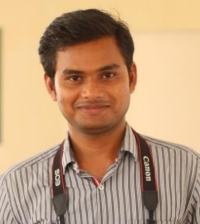 ANURAG ANAND MISHRAMobile No: 8127451671E-Mail Id: anuragdps@outlook.com Current Location: Manesar, Gurgaon Belongs to: Lucknow, Uttar Pradesh.Academic Qualifications2017 - 2019	Masters of Social Work (Human Resource Management & Industrial Relations, Trade Union Management & Labour Legislations) From University of Lucknow (Full Time) – 62% 2011 - 2014	B.Com from University of Lucknow (Full Time) – 50%2011		12th from KGIC Lucknow – 66% 2009		10th from DPS Lucknow – 52% Career ScanPresently Working with Anjali Foundation (Automotive Manufacturing Plant), A unit of IFB Automotive Ltd. as a HR – Executive from 1st June 2019 to till date at Gurgaon.Talent Acquisition: Screening profiles, Interview lineups, also taking care of campus placement & Employment Exchange recruitment, manpower planning. HR Operations: New joiner's on-boarding, Documentation, Personnel files, Employee movement, Employee benefits, GMC/GPA Insurance, Employee claims, assisting in Engagement activities, Employee exit process, Grievance handling and other day to day employee life cycle activities.Payroll Processing: Time office management, assisting in Payroll, salary slips, handling employee's queries, ensure data management, Taking care of statutory compliance and other related activities.Statutory Compliance: EPF/ESIC/Professional Tax/Labor Welfare Fund- Half-yearly/Quarterly Returns & Timely submission of challans. Maintain All Statutory documents, Registers & Individual files. Coordinate with the Bank for Salary account opening. Following payroll cycle and sending inputs for Payroll and F&F. Maintenance of Leave and attendance records.PMS and Appraisals: Assisting and data preparation in PMS process, Appraisal/ Promotion/ Special Increase Letters preparation.Trainings & Employees Development: Prepare and Execute Annual Trainings Calendar. Imparting Training from HODs to Reporting staff. To continuously work on improving people productivity by promoting multi-skill concept. Ensure continual trainings for individual / employee development.Employee Engagement: Implementation of Employee Engagement Calendar, Annual Meeting/Tour and other Goal Setting/Kick Off meetings as and when required.MIS and Reporting: Managing and maintaining employees' data and other reports like GMC/GPA inclusion/exclusion, ESI, PF, Bonus, Leaves etc.Administration: Taking care of administration related matters of office, processing plant and R&D farms, office vehicles, assistance in procurement of office stationery, office consumable, pantry and other requirements as and when required.Special Projects: Any other project or assignment as given by Manager time to time.Worked with Eagle Software India Pvt. Ltd. (E-Governance) as a HR - Officer (UP)from DEC 2014 to June 2017.Recruitments- Pre and post joining formalities and maintaining budgeted headcount at minimum cost. Posting Job Ads, using all available resources and taking interviews. Identifying Local Consultants for tie-up. Maintaining an active database of candidates and maintain a file for the same. Maintaining Personnel records. Issuance of timely confirmation/appointment and related letters. Exit interviews to be conducted and documented for every employee.Joining Formalities & General Activities- Completion of Joining formalities & Statutory forms Execution of HR policies. Drafting Letters/documents like Memos, Warning Letters, Charge- sheets, Contract Agreements and other day to day company Notices.Payroll & Employees’ maintenance- Inputs for Salary as per payroll cycle. Maintaining Leave & attendance records. Processing Full & Final settlement inputs of left employees as per payroll cycle. Keeping track of VDA & Minimum wage trends.Employee Engagement/Relations- Following cultural activity schedule and making them successful and effective. Effective interaction with all the team members at Unit Level. Incident report for any misconduct at site.Statuary Compliance- PF/ESI/Profession Tax/Labor Welfare/Gratuity- Half-yearly/Quarterly Returns & Timely submission of challans. Maintain All Statutory documents, Registers & Individual files. Coordinate with the Bank for Salary account opening. Following payroll cycle and sending inputs for Payroll and F&F. Maintenance of Leave and attendance records.Significant HighlightsHandled activities like campus placements, Job Fair & Field recruitment.Other CourseNCC B & C Certification from Army Wing - 64 UP Battalion Lucknow, by Ministry of Defense - Indian Army.IT SkillWell versed with MS Office and Internet Applications.Job Portals Like: - Naukri.com, Timesjob.com, and Shine.com.Personal DossierDate of Birth			:		6th May 1994Permanent Address		:		Jankipuam, Lucknow, UPLanguage Proficiency		:		English and Hindi